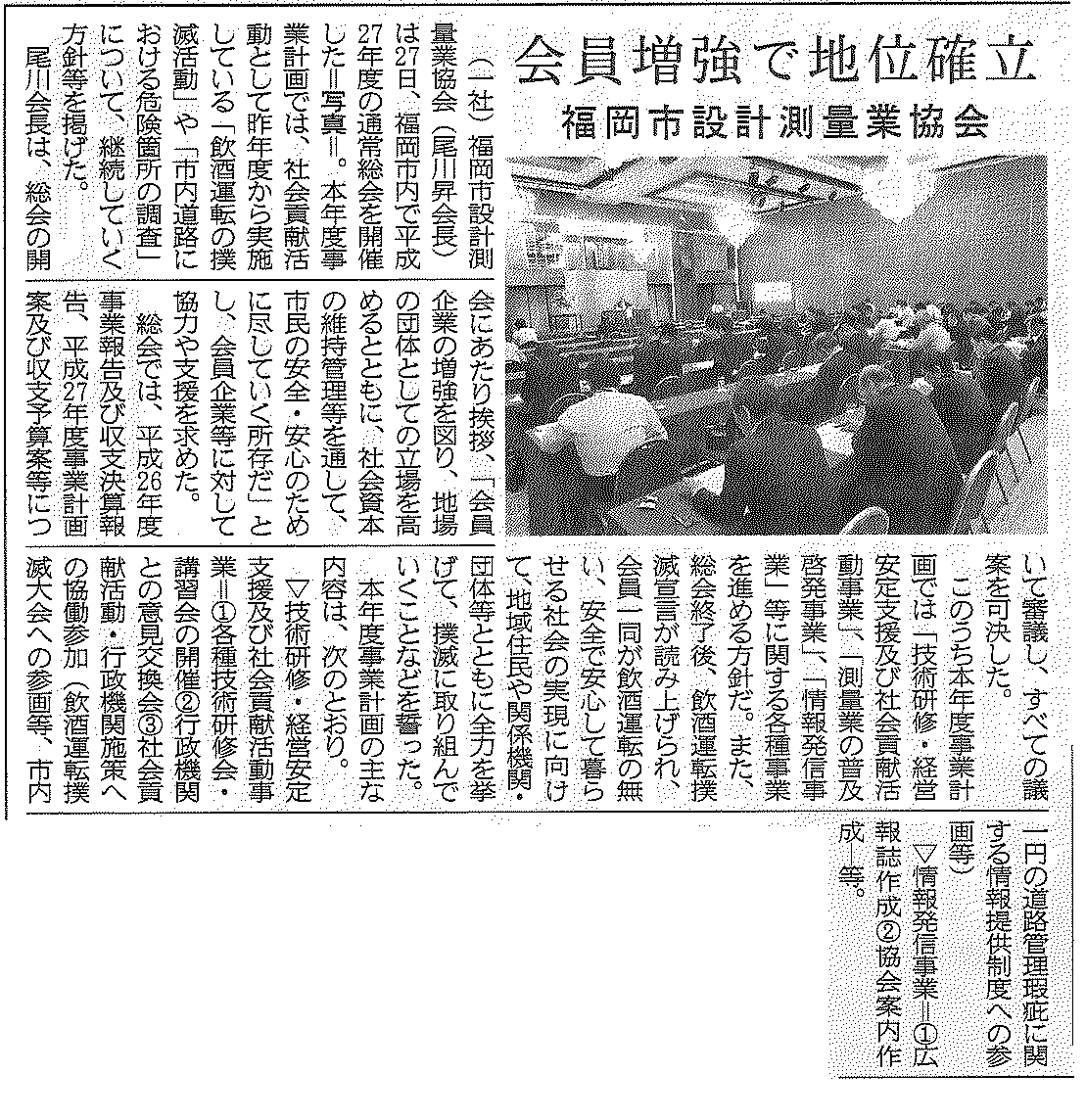 ㈱九建日報社　５/２９記事抜粋